РЕГИОНАЛЬНАЯ СЛУЖБАПО ТАРИФАМ И ЦЕНАМ КАМЧАТСКОГО КРАЯПРОЕКТПОСТАНОВЛЕНИЕВ соответствии с Законом Камчатского края от 19.11.2018 № 272 «О краевом бюджете на 2019 год и плановый период 2020 и 2021 годов», постановлениями Правительства Камчатского края от 17.01.2011 № 3-П «Об установлении расходных обязательств Камчатского края по предоставлению из краевого бюджета субсидий предприятиям коммунального комплекса в целях возмещения недополученных доходов в связи с оказанием потребителям коммунальных услуг по льготным (сниженным) тарифам», от 19.12.2008 № 424-П «Об утверждении Положения о Региональной службе по тарифам и ценам Камчатского края», протоколом Правления Региональной службы по тарифам и ценам Камчатского края от 10.07.2019 № ХХПОСТАНОВЛЯЮ:Внести в постановление Региональной службы по тарифам и ценам Камчатского края от 20.12.2018 № 465 «Об утверждении Перечня юридических лиц и индивидуальных предпринимателей Камчатского края – производителей тепловой энергии и Перечня юридических лиц и индивидуальных предпринимателей Камчатского края – производителей товаров, работ и услуг в сфере водоснабжения и водоотведения, на 2019 год» следующее изменение:1) добавить пункт 35 и изложить в следующей редакции: «».Настоящее постановление вступает в силу после дня его официального опубликования.Руководитель  									И.В. ЛагуткинаСОГЛАСОВАНО:Главный специалист-эксперт отдела по регулированию тарифов на тепловую энергию Региональной службы по тарифам и ценам Камчатского края _________/О.Ю. Мулеева/И.о. начальника отдела по регулированию тарифов на тепловую энергию Региональной службы по тарифам и ценам Камчатского края __________/М.В. Зеленская/Заместитель руководителя - начальник отдела по регулированию цен и тарифов в транспортном комплексе и непроизводственной сфере Региональной службы по тарифам и ценам Камчатского края ______________/С.С. Андрусяк /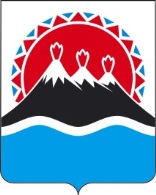 г. Петропавловск - Камчатскийг. Петропавловск - КамчатскийО внесении изменений в приложение 1 к постановлению Региональной службы по тарифам и ценам Камчатского края от 20.12.2018 № 465 «Об утверждении Перечня юридических лиц и индивидуальных предпринимателей Камчатского края – производителей тепловой энергии и Перечня юридических лиц и индивидуальных предпринимателей Камчатского края – производителей товаров, работ и услуг в сфере водоснабжения и водоотведения, на 2019 год»35.Общество с ограниченной ответственностью «Оптимальные Энергетические Решения»ООО «ОптимаЭР»683009, Камчатский край, г. Петропавловск – Камчатский,
ул. Ак. Королева,
д.21, кв.19311841010039654101185411